«СПОРТИВНЫЕ ИГРЫ КАК СРЕДСТВО ДОСТИЖЕНИЯ ЦЕЛЕВЫХ ОРИЕНТИРОВ ФГОС ДО»(ИЗ ОПЫТА РАБОТЫ ПО РЕАЛИЗАЦИИ ПЕДАГОГИЧЕСКОГО ПРОЕКТА)А. Ю. Ерофеева, инструктор ФК,М.В. Перевалова, инструктор ФКМАДОУ «ЦРР «Добрянский детский сад № 15»,г. Добрянка, Пермский крайФизическое образование ребенка есть база для всего остального. Без правильного применения гигиены в развитии ребенка, без правильно поставленной физкультуры и спорта мы никогда не получим здорового поколения. Анатолий Васильевич ЛуначарскийВ современном обществе сохранение и укрепление здоровья детей является как никогда ранее актуальной проблемой. Это объясняется тем, что к дошкольникам предъявляются весьма высокие требования, соответствовать которым могут только здоровые дети. А о здоровье можно говорить не только при отсутствии каких-либо заболеваний, но и при условии гармоничного нервно-психического развития, высокой умственной и физической работоспособности.В настоящее время для дошкольного образования установлены федеральные государственные образовательные стандарты (ФГОС ДО). ФГОС ДО определяет ряд образовательных областей, одна из которых – «Физическое развитие». Она  включает следующие приоритетные направления организации жизнедеятельности детей:- овладение двигательной деятельностью, в том числе связанной с выполнением упражнений, направленных на развитие таких физических качеств, как координация и гибкость; способствующих правильному формированию опорно-двигательной системы организма, развитию равновесия, координации движений, крупной и мелкой моторики обеих рук, а также с правильным, не наносящем ущерба организму, выполнением основных движений (ходьба, бег, мягкие прыжки, повороты в обе стороны), формирование начальных представлений о некоторых видах спорта, овладение подвижными играми с правилами; становление целенаправленности и саморегуляции в двигательной сфере;- овладение элементарными нормами и правилами здорового образа жизни, становление ценностей здорового образа жизни. В процессе физического воспитания детей дошкольного возраста необходимо стремиться к достижению целевых ориентиров. В связи с этим  в дошкольных учреждениях,  начиная со старшего дошкольного возраста,  необходимо формировать у воспитанников устойчивый интерес к играм с элементами спорта, спортивным упражнениям, желание использовать их в самостоятельной деятельности.Обучая детей элементам спортивных игр, решаются следующие задачи:- формирование начальных представлений о некоторых видах спорта;- формирование у дошкольников устойчивого интереса к играм с элементами спорта, спортивным упражнениям, мотивация использования их в самостоятельной деятельности и занятие определенным видом спорта в школе;- обогащение двигательного опыта дошкольников новыми двигательными действиями (баскетбол – забрасывание мяча в кольцо, футбол – отбивание мяча ногой и т.п.);- выявление одаренности воспитанников и лидерских качеств дошкольников во время игры;- обучение правильной технике выполнения элементов спортивных игр;- воспитание положительных морально-волевых качеств в спортивных играх;- формирование привычки к здоровому образу жизни. Эти задачи  тесно перекликаются с задачами ФГОС ДО - охраны и укрепления физического и психического здоровья детей (в том числе их эмоционального благополучия); сохранения и поддержки индивидуальности ребёнка, развития индивидуальных способностей и творческого потенциала каждого ребёнка как субъекта отношений с людьми, миром и самим собой; формирования общей культуры воспитанников, развития их нравственных, интеллектуальных, физических, эстетических качеств, инициативности, самостоятельности и ответственности, формирования предпосылок учебной деятельности; обеспечения равных возможностей полноценного развития каждого ребёнка в период дошкольного детства независимо от места проживания, пола, нации, языка, социального статуса, психофизиологических особенностей; обеспечения преемственности основных образовательных программ дошкольного и начального общего образования.Проанализировав эти данные мы определили тему проекта «Спортивные игры как средство достижения целевых ориентиров ФГОС ДО», где цель: ознакомление детей со спортивными играми и упражнениями, сформировать желание заниматься спортом.Задачи:Оздоровительная1. Формировать представления о своем теле, о необходимости сохранения своего здоровья.2. Содействовать формированию гармоничного телосложения, правильной осанки и стопы.3. Способствовать сохранению положительного психоэмоционального состояния у детей.4. Удовлетворять потребность детей в движении.Образовательная1. Формировать и совершенствовать жизненно необходимые двигательные умения и навыки.2. Развивать основные физические качества и двигательные способности детей.3. Формировать умения выполнять правила подвижных игр, проявляя находчивость, выдержку, ловкость и самостоятельность.Воспитательная1. Воспитывать у детей интерес к занятиям физической культурой как организованной форме максимального проявления его двигательных и функциональных возможностей.2. Поощрять двигательное творчество и разнообразную игровую деятельность детей.3. Способствовать развитию самоконтроля и самооценки в процессе организации разных форм двигательной активности.4. Содействовать развитию положительных эмоций, умения общаться со сверстниками, взаимопонимания и сопереживания.Временные рамки реализации проекта.2015-2016 у.г.Участники проекта.1. Воспитанники подготовительных групп ДОО;2. Педагоги ДОО;3. Родители воспитанников;4. Социальные партнеры: ЦФКиС, ХК «Камские крылья».Ожидаемые результаты:Для детей:1. Повышение эмоционального, психологического, физического благополучия.2. Сформированность гигиенической культуры.3. Улучшение соматических показателей здоровья.4. Наличие потребностей в здоровом образе жизни и возможностей его обеспечения.Для родителей:1. Сохранение и укрепление здоровья детей.2. Физическая и психологическая готовность детей к обучению в школе.3. Педагогическая, психологическая помощь.4. Повышение уровня комфортности.Для педагогов:1. Повышение теоретического уровня и профессионализма педагогов.2. Внедрение оздоровительных технологий, современных форм и новых методов работы по формированию здорового образа жизни у дошкольников.3. Личностный и профессиональный рост.4. Самореализация.5. Моральное удовлетворение.Модель реализации проекта.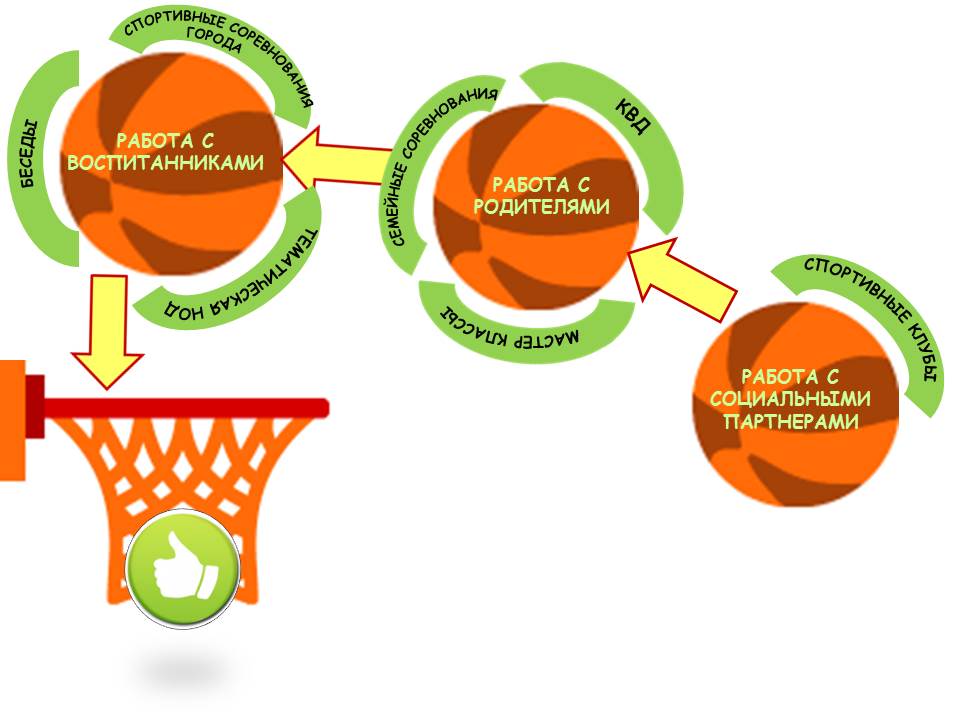 Мероприятия  по реализации проекта «Спортивные игры как средство достижения целевых ориентиров ФГОС ДО».ПРИЛОЖЕНИЕ 1.Фотогалерея мероприятий по реализации проекта.- МАСТЕР КЛАСС ПО ВОЛЕЙБОЛУ                           МАСТЕР КЛАСС ПО ХОККЕЮ
Спортивный комплекс «Молодежный»;                        Хоккейный клуб «Камские крылья».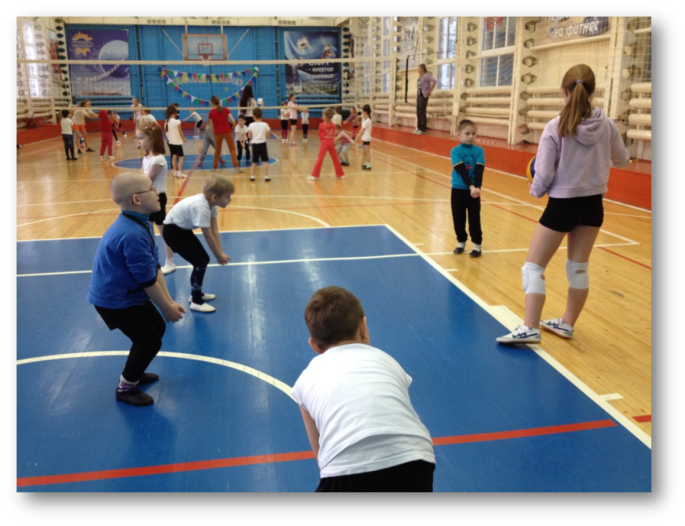 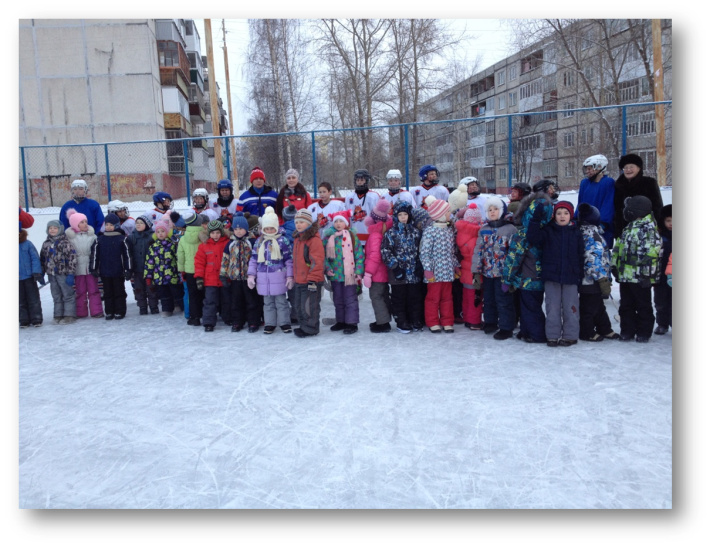 СЕМЕЙНЫЕ СОРЕВНОВАНИЯ                         КВД «В парк идем, спортивные игры
 «Быстрее, выше , сильнее!»                                 с собой берём!»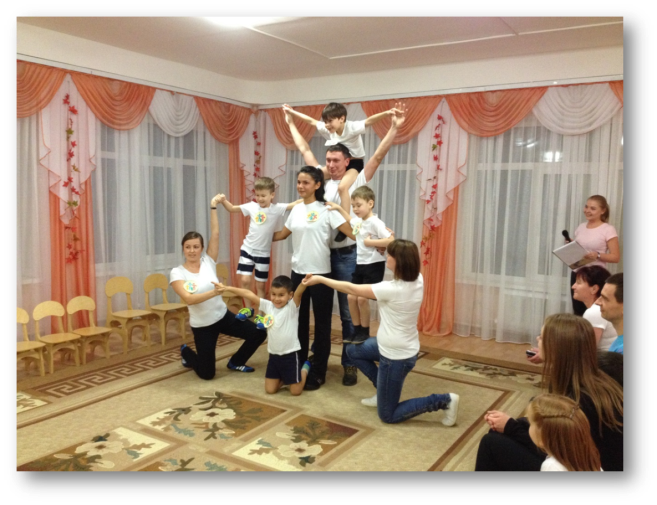 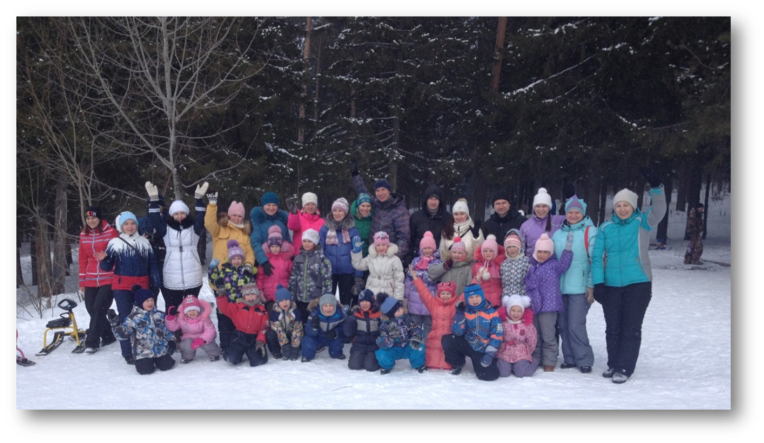 КВД «Все на каток!»                            Мастер-класс для родителей и детей «Юные пловцы»                                                                        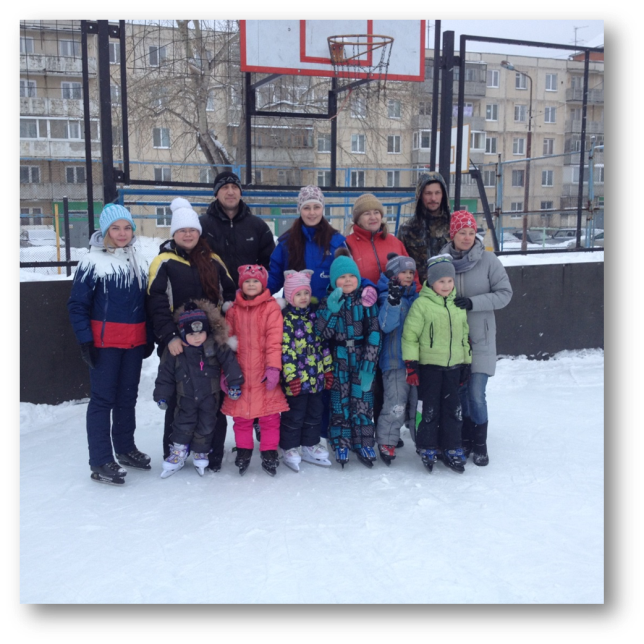 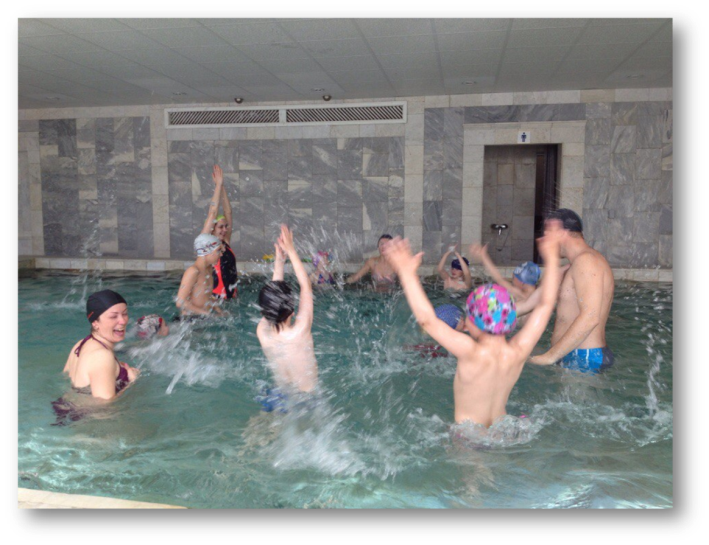 КВД «Быстрые колёсики».                                             НОД «Баскетбол»;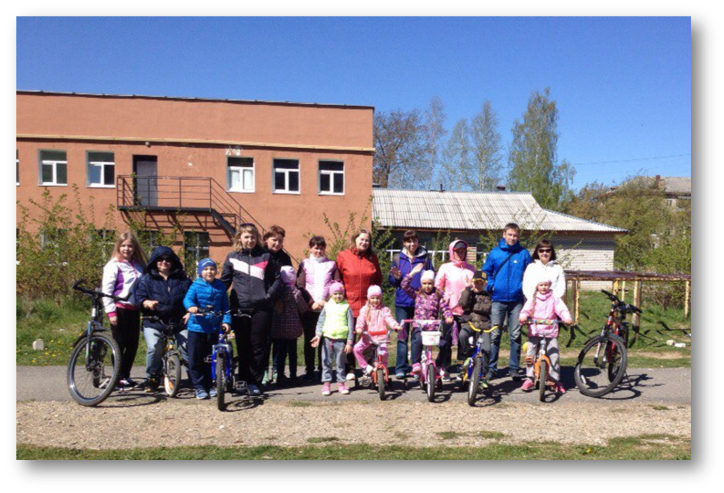 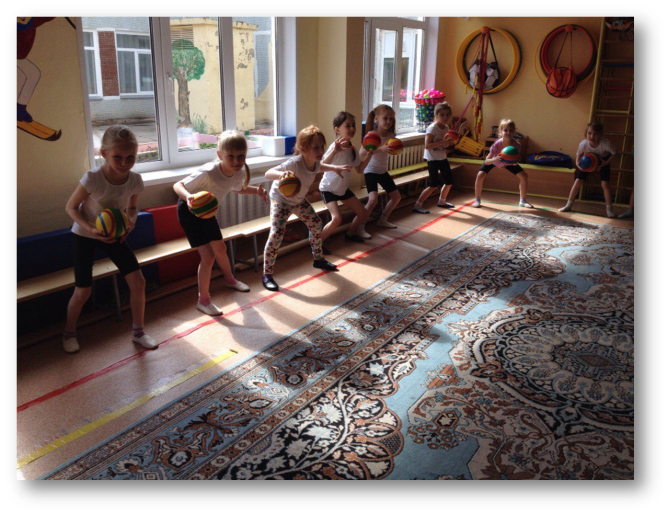 НОД «Волейбол на воде»                                                 НОД «Футбол»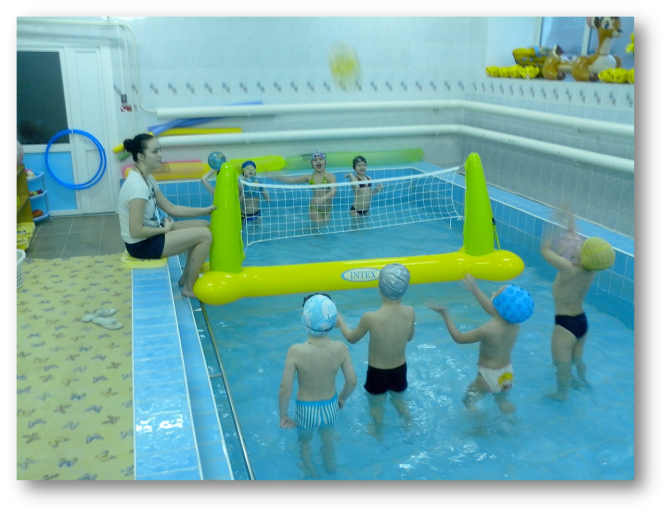 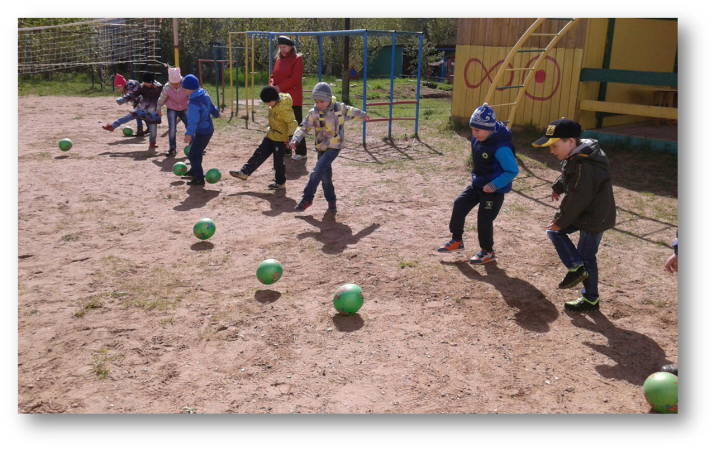 ПРИЛОЖЕНИЕ 2.Сценарий спортивного развлечения «Быстрее, выше, сильнее!» для детей подготовительной к школе группы с участием родителейЦель: 1. Привлечь детей и их родителей к активному участию в спортивных соревнованиях.2. Совершенствовать двигательные умения и навыки.3. Развивать ловкость, быстроту реакции, координацию движений.4. Способствовать развитию положительных эмоций, чувства взаимопомощи, товарищества.5. Поощрять участие родителей и детей в совместных играх и физических упражнениях.6. Выявить талантливых детей в спортивных достижениях.Место проведения: муз.зал.Длительность:50-60 мин.Материал и оборудование: медали, грамоты, флеш-накопитель с музыкальными записями. 2 фитбола, 2 набора «Городки», 2 клюшки, 2 малых мяча, 2 лунки, 2 ракетки, 2 шарика, 6 ориентиров, 2  резиновых мяча.Предварительная работа: изготовление благодарностей и дипломов беседы про виды спорта.Организация: - построения, разминка, объявления условий соревнований; проведение эстафет.-За каждой командой закреплён помощник ведущего, который следит за правильным выполнением всех эстафет.за каждый конкурс отвечают судьи- помощники, которые помогают ведущему в проведении "Весёлых стартов" (оценивают участие команды, расставляют спортивное оборудование и инвентарь, убирают его и т. д.) .-Перед началом каждой эстафеты ведущий объявляет правила и ход эстафеты, если надо, показывает сам.-Во время игр, эстафет звучит музыка и весёлые песни.Ход развлечения:Звучит музыка в зал входят две команды родителей и детей; по периметру зала стоят скамейки для участников.Ведущий: Добрый вечер! Мы рады приветствовать вас на нашей спортивно-игровой программе "Быстрее, выше, сильнее! ". Уважаемые родители и ребята, вы любите спорт?Дети:Да!Вед. : Если хочешь быть умелым,Ловким, быстрым, сильным, смелымНикогда не унывай, в спорте честно побеждай,Вот здоровья в чём секрет, будь здоров, физкульт-Дети: Привет!Вед.: Сегодня эти дружные и весёлые ребята вместе со своими родителями примут участие в спортивных соревнованиях.Команды будут зарабатывать очкиА раз их ждут соревнованияТо их должно судить жюри.Итак жюри в составе: Заведующий, зам.зав. по ВМР, зам. Зав по АХЧ.Вед. : Пусть жюри весь ход сраженьяБез промашки проследитКто окажется дружнее,Тот сегодня победит.Итак, наше соревнование считать открытым. Всем командам успехов. Присаживайтесь на скамейки.Переходим к первому конкурсу 1. "Давайте познакомимся". Команды представляют название и девиз своей команды и исполняют творческий номер.Итак, познакомились. А теперь прыгать и играть готовы? Тогда не ленись на разминку становись. (дети и взрослые врассыпную становятся по залу-дети впереди, взрослые-позади детей) .Музыкально-ритмическая разминка.Перестроение всех участников по командам.2. «Городки»Ребенок бежит до указателя строит фигуру для городков, отходит. Родитель сбивает фигуру, ребенок поднимает палку и бежит обратно передает эстафету следующей паре: родителю и ребенку.Вед. А сейчас, мы отгадаем какой будет следующий аттракцион.Загадка: Один удар ракеткой,Мяч летит над сеткой.Серёжа хоть и сильно бил,Мяч в сетку угодил.Сегодня победил ДенисОни играли в малый? (теннис).3. Конкурс "Ловкая ракетка". Участники команд ракеткой от тенниса ведут воздушный шарик до фишки и обратно, передав эстафету следующему. Чья команда выполнит быстрее, та и побеждает.4. "Гольф".Участники команд  - обвести клюшкой мяч вокруг ориентиров, закатить в лунку, взять мяч и вернуться назад, передав эстафету следующему по команде.5. «Попрыгайка». Родители ведут фитбол руками как баскетбольный мяч, а дети прыгают на нем верхом.Для болельщиков Закончи фразуИгра веселая – футбол!Уже забили первый…. (гол)Вот разбежался быстро кто-тоИ без мяча попал…. (в ворота)А Петя мяч ногою – хлоп!И угодил мальчишке….(в лоб)Хохочет весело мальчишка,Растёт на лбу большая…. (шишка)Но парню шишка нипочем,Опять бежит он… (за мячом).6. «Не урони мяч». Дети и родители встают в пару и держат мяч руками, передвигаются приставным шагом до ориентира, обегают его и возвращаются обратно.Вед.: Молодцы! Это был последний аттракцион на сегодня! Уважаемые судьи подводят итоги. А мы с вами пока потанцуем, вставайте все, дискотека!!Итоги жюри.Награждение№ п/пНаправление деятельностиФорма работыМероприятие1.Работа с социальными партнерамиМастер класс- МАСТЕР КЛАСС ПО ВОЛЕЙБОЛУ
Спортивный комплекс «Молодежный»;- МАСТЕР КЛАСС ПО ХОККЕЮ
Хоккейный клуб «Камские крылья».2.Работа с родителями- Семейные соревнования;- КВД (клуб выходного дня);- Мастер класс.- СЕМЕЙНЫЕ СОРЕВНОВАНИЯ
 «Быстрее, выше , сильнее!» (прил. 2);- КВД «В парк идем, спортивные игры 
с собой берём!»;- КВД «Все на каток!»;- Мастер-класс для родителей и детей «Юные пловцы»;- КВД «Быстрые колёсики».3.Работа с воспитанниками- Беседа;- Тематическая НОД;- Участие в спортивных соревнованиях города.- Беседа «Что такое волейбол?»;- НОД «Волейбол на воде»;- НОД «Баскетбол»;- НОД «Футбол»;- Легкоатлетический пробег «Колобок»;- Соревнования на воде 
«Лихие морячки»;- Дошколиада по плаванию
 «Юные пловцы».